Hobbies Activity Badge			    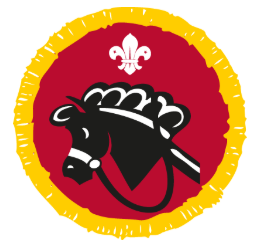 
How to earn your badgeOver three months, be actively involved in a hobby of your choice.Show and explain to your leader or Explorer Scout Young Leader what equipment, materials and background information you have used to take part in your hobby including any safety rules.Talk about your hobby including why you have chosen it and what you enjoy about it. Talk to your leader about how you plan to develop your hobby, interest or skill in the future.I confirm that................................................................has met the above stated requirements 1 for the Hobbies Badge.Signed.......................................................................... Date ......./......../........... Please bring this form to a meeting along with the everything you need to complete requirements 2, 3 & 4.Leaders Signature………………………………………………………………..